                                                                                                         ПРОЕКТРОССИЙСКАЯ ФЕДЕРАЦИЯ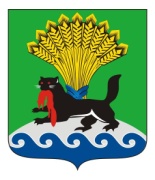 ИРКУТСКАЯ ОБЛАСТЬИРКУТСКОЕ РАЙОННОЕ МУНИЦИПАЛЬНОЕ ОБРАЗОВАНИЕДУМАРЕШЕНИЕПринято на заседании Думы	                                                      №___________/рдот «___»__________ 20____г.				г. ИркутскО внесении изменений в решение Думы Иркутского района от 27 сентября 2018 года № 52-544/рд «Об утверждении Прогнозного плана (программы) приватизации муниципального имущества Иркутского районного муниципального образования на 2019 год»В связи с обращением главы Оекского муниципального образования Парфенова О.А. по вопросу исключения объекта движимого имущества, а также в целях пополнения доходной части бюджета Иркутского районного муниципального образования руководствуясь решением Думы Иркутского районного муниципального образования от 24 сентября 2015 года №14-107/рд «Об отдельных вопросах приватизации имущества Иркутского районного муниципального образования», статьями 25, 53, 61, 62 Устава Иркутского районного муниципального образования, Дума Иркутского районного муниципального образованияРЕШИЛА:1. Внести в Приложение к решению Думы Иркутского района от 27 сентября 2018 года № 52-544/рд «Об утверждении Прогнозного плана (программы) приватизации муниципального имущества Иркутского районного муниципального образования на 2019 год» следующие изменения:1.1) исключить строку 14 раздела «Движимое имущество»;1.2) дополнить раздел «Недвижимое имущество» строкой 22. Аппарату Думы Иркутского района внести в оригинал решения, указанного в п. 1 настоящего решения, информацию о внесении изменений.3. Настоящее решение вступает в силу с момента опубликования.4. Настоящее решение опубликовать в газете «Ангарские огни», разместить на официальном сайте www.irkraion.ru, а также на официальном сайте Российской Федерации для размещения информации о проведении торгов www.torgi.gov.ru.5. Контроль исполнения настоящего решения возложить на постоянную комиссию по бюджетной, финансово-экономической политике и муниципальной собственности (А.А. Малышев).2Имущественный комплекс МУП «Аптека №236 с. Оек»-Иркутская обл., Иркутский район, с. Оек, ул. Кирова, 109-II полугодие 